Об обеспечении обучающихсямуниципальных общеобразовательных
учреждений Ужурского районаучебниками	В целях обеспечения обучающихся общеобразовательных учреждений Ужурского района учебниками, организации деятельности по учебному книгообеспечению, на основании ст.28, п.3, пп.6, 9; ст.35, п.1, п.2; ст.47, п. 3. 2), 4) ФЗ «Об образовании в Российской Федерации» от 29.12.2012г. №273-ФЗ,ПРИКАЗЫВАЮ:Утвердить «Порядок обеспечения учебниками учащихся общеобразовательных учреждений Ужурского района» согласно приложению 1.Ответственность за обеспечение учебниками обучающихся возложить на руководителей муниципальных общеобразовательных учреждений.3. Руководителям муниципальных общеобразовательных учреждений в срок до 31.08.2019г.:- на основании ФЗ «Об образовании в Российской Федерации» от 29.12.2012г. №273-ФЗ, «Порядка обеспечения учебниками учащихся общеобразовательных учреждений Ужурского района», разработать и утвердить нормативные документы, регламентирующие деятельность муниципальных общеобразовательных учреждений по обеспечению учебниками;- организовать образовательный процесс в соответствии с утвержденным учебно-методическим комплексом (УМК);- обеспечить в полном объеме всех обучающихся учебниками, имеющимися в фонде школьной библиотеки, муниципальном и краевом обменных фондах;- оформить в доступном месте информационные стенды для родителей с размещением на них:-положение о порядке обеспечения учащихся учебниками в предстоящем учебном году;- приказ о распределении функциональных обязанностей и закреплении ответственности по обеспечению учебниками;- правил пользования учебниками из фондов библиотек муниципальных общеобразовательных учреждений;- утвержденный УМК, по которому осуществляется образовательный процесс;- список учебников по классам, по которому будет осуществляться образовательный процесс в муниципальном  общеобразовательном учреждении, с указанием количества учебников, имеющихся в библиотечных фондах и распределении их по классам.- обеспечить сохранность фондов учебников библиотек муниципальных общеобразовательных учреждений через: разработку и исполнение Правил пользования учебниками из фондов библиотек муниципальных общеобразовательных учреждений с определением мер ответственности за утерю или порчу учебников; проведение рейдов по сохранности и бережному отношению к учебникам;- в срок до 13.09.2019г. все локальные акты по учебному книгообеспечению выставить на сайты ОО.4.Назначить ответственным за муниципальный заказ учебников для обучающихся общеобразовательных учреждений Ужурского района, за максимальное использование ресурсов обменного фонда Игнатьеву Снежану Валерьевну, методиста ИМО МКУ «Управление образования Ужурского района».   5. Контроль за исполнением настоящего приказа оставляю за собой.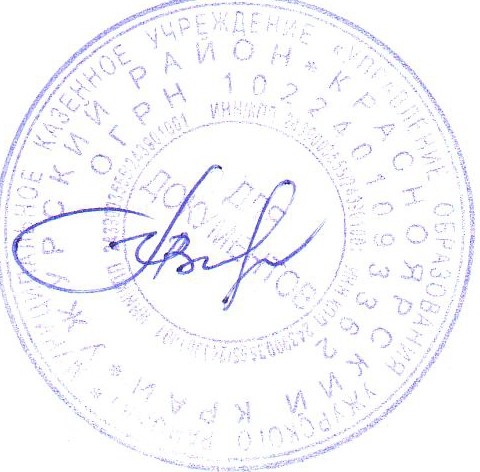 Директор МКУ «Управление образования»				И.В. МилинаПорядокобеспечения учебниками учащихся общеобразовательных учреждений Ужурского района 1. Общие положенияНастоящий порядок определяет механизм по обеспечению учебниками обучающихся  муниципальных общеобразовательных учреждений Ужурского района.Ответственность за обеспечение обучающихся учебниками несут руководители муниципальных общеобразовательных учреждений.1.3.  В муниципальных  общеобразовательных учреждениях Ужурского района в полном объеме бесплатными учебниками по обязательным для изучения предметам обеспечиваются все учащиеся.1.4.  Обеспечение обучающихся муниципальных общеобразовательных учреждений осуществляется за счет фондов школьных библиотек, перераспределения имеющихся в муниципальном обменном фонде учебников и приобретенных на средства краевого бюджета с 2009 года, а также средств выделяемой субвенции краевым, местным бюджетам на обеспечение государственных гарантий прав граждан на получение общедоступного и бесплатного дошкольного, начального общего, основного общего, среднего (полного) общего образования.1.5.  Распределение и перераспределение учебников между муниципальными общеобразовательными учреждениями осуществляется управлением образования. 1.6.  Переход на новые авторские линии учебников осуществляется постепенно, начиная с 1, 5, 10 классов. Не допускается переход на новые авторские линии при наличии аналогичных учебников в фондах библиотек муниципальных общеобразовательных учреждений других авторов и заказанных ими ранее.1.7. Утрату учебников из фондов библиотек муниципальных общеобразовательных учреждений, приобретенных за счет средств краевого бюджета, муниципальные общеобразовательные учреждения  восстанавливают за счет собственных ресурсов. 1.8. При оформлении муниципальной заявки на учебники обеспечивается следующая последовательность оформления заказа: учитель подает заявку на учебники заместителю руководителя муниципального общеобразовательного учреждения по учебной работе. Заместитель руководителя совместно с библиотекарем муниципального  общеобразовательного учреждения на основе заявок учителей, с учетом имеющихся в фондах школы учебников и реализуемого учебно-методического комплекта формируют заказ муниципального общеобразовательного учреждения, который передается руководителю муниципального общеобразовательного учреждения. Руководитель муниципального общеобразовательного учреждения рассматривает и утверждает заказ муниципального  общеобразовательного учреждения на учебники, после чего заказ передается в управление образования. Управление образования анализирует, при необходимости корректирует заказы муниципальных общеобразовательных учреждений и формирует муниципальный сводный заказ с учетом имеющегося муниципального фонда учебников, реального количества учащихся по формуле: заказ = потребность – фонды. Сводный заказ муниципального образования передается в Министерство образования Красноярского края и издательства.2.  Определение обязанностей субъектов, взаимодействующих между собой в целях рационального и оптимального обеспечения обучающихся муниципальных общеобразовательных учреждений  учебниками.2.1. Муниципальные общеобразовательные учреждения:2.1.1. Организуют образовательный процесс в соответствии с утвержденным муниципальным общеобразовательным учреждением учебно-методическим комплектом (далее – УМК). Переход на новые авторские линии осуществляют после согласования со специалистом управления образования.2.1.2. Руководители муниципальных общеобразовательных учреждений организуют контроль за организацией образовательного процесса учителями в соответствии с утвержденными УМК. 2.1.3. Проводят инвентаризацию библиотечных фондов учебников. Анализируют состояние обеспеченности фондов библиотек муниципальных  общеобразовательных учреждений учебниками, выявляют дефициты, передают результаты инвентаризации в управление образования.2.1.4. Обеспечивают достоверность информации об имеющихся в фондах школьных библиотек учебниках, в том числе полученных от родителей в дар школы, и достоверность оформления заявки на учебники в соответствии с реализуемыми школами УМК и имеющимися фондами школьных библиотек.2.1.5. Разрабатывают и утверждают нормативные документы, регламентирующие деятельность муниципального общеобразовательного учреждения по обеспечению учебниками в предстоящем учебном году: приказ, утверждающий порядок обеспечения учебниками;план мероприятий по обеспечению учебниками обучающихся и др.2.1.6. Информируют обучающихся и их родителей о перечне учебников, входящих в комплект для обучения в данном классе.2.1.7. Организуют обеспечение в полном объеме обучающихся и равномерное распределение учебников, имеющихся в фондах школьных библиотек, муниципальном и краевом обменных фондах, между остальными обучающимися.2.1.8. Осуществляют контроль за сохранностью учебников, выданных обучающимся, за максимальным использованием ресурсов обменного фонда.2.1.9. Проводят следующую работу с обучающимися, родителями:  информируют родителей, обучающихся, общественность о порядке обеспечения обучающихся учебниками в предстоящем учебном году через сайт и оформление информационных стендов с размещением на них: положения о порядке обеспечения учащихся учебниками в предстоящем учебном году, правил пользования учебниками из фондов библиотек муниципальных общеобразовательных учреждений, списка учебников по классам, по которому будет осуществляться образовательный процесс в муниципальном общеобразовательном учреждении, сведений о количестве учебников, имеющихся в библиотечных фондах.2.1.10. Обеспечивают сохранность фондов учебников библиотек муниципальных общеобразовательных учреждений  через:	разработку и исполнение Правил пользования учебниками из фондов библиотек муниципальных общеобразовательных учреждений с определением мер ответственности за утерю или порчу учебников;	проведение рейдов по сохранности и бережному отношению к учебникам.2.1.11. При выявлении дефицита учебников руководитель муниципального общеобразовательного учреждения формирует и подает заявку на недостающие учебники в управление образования. Управление образования в свою очередь организует выполнение  данной заявки за счет ресурсов муниципального и краевого обменных фондов. 2.2. МКУ «Управление образования Ужурского района»:2.2.1. Определяет и утверждает порядок обеспечения учебниками подведомственных муниципальных общеобразовательных учреждений.2.2.2. Назначает ответственного за муниципальный заказ учебников, за максимальное использование ресурсов обменного фонда.2.2.3. Доводит до сведения участников образовательного процесса (в том числе с использованием средств массовой информации) порядок обеспечения муниципальных  общеобразовательных учреждений учебниками в предстоящем учебном году.2.2.4. Анализирует обеспеченность подведомственных муниципальных общеобразовательных учреждений учебниками и представляет информацию в Министерство образования Красноярского края.2.2.5. Формирует на основе данных анализа учебных фондов школьных библиотек и представляет в Министерство образования Красноярского края муниципальную заявку на учебники в соответствии с утвержденной формой бланка заказа с учетом реализуемых школами УМК и имеющегося муниципального фонда учебников в электронном и бумажном варианте. 2.2.6. Распределяет и перераспределяет учебники в соответствии с принятым порядком обеспечения муниципальных общеобразовательных учреждений  учебниками. Регулирует процедуры передачи и приема учебников от одного муниципального общеобразовательного учреждения  другому во временное или постоянное пользование.2.2.7. Вносит в акт готовности муниципальных общеобразовательных учреждений к началу учебного года пункт об обеспеченности обучающихся учебниками.МУНИЦИПАЛЬНОЕ КАЗЕННОЕ УЧРЕЖДЕНИЕ«УПРАВЛЕНИЕ ОБРАЗОВАНИЯ УЖУРСКОГО РАЙОНА»МУНИЦИПАЛЬНОЕ КАЗЕННОЕ УЧРЕЖДЕНИЕ«УПРАВЛЕНИЕ ОБРАЗОВАНИЯ УЖУРСКОГО РАЙОНА»МУНИЦИПАЛЬНОЕ КАЗЕННОЕ УЧРЕЖДЕНИЕ«УПРАВЛЕНИЕ ОБРАЗОВАНИЯ УЖУРСКОГО РАЙОНА»ПРИКАЗПРИКАЗПРИКАЗ10.04.2019 г.г. Ужур№ 106/1Приложение 1 к приказу                                                                  МКУ «Управления образования   Ужурского района»                                                                 « 10 » апреля 2019г.    №  106/1